1) CPF		         2) Nome completo do Orientador/Orientado(aluno)			      3) Matrícula SIAPE4) Data de nascimento 5) Sexo                               6)  Nacionalidade                                   7) Endereço eletrônico10) Situação funcional						           11) Regime de trabalho13) Subárea 		14) Vigência		15) Solicitou ou recebeu apoio financeiro de outra instituição ou órgão? 21) Instituição (universidade, empresa, fazenda, etc.)22) Unidade (núcleo, departamento, laboratório, etc.)Local 				      Data			            Assinatura do ORIENTADOR COORDENADORVI – Resumo do Projeto (Máximo 20 linhas, espaço simples entre linhas– fonte Arial tamanho 10)VII – Palavras-chave (Máximo três, ordem alfabética)COORDENADORIA DO PROGRAMA DE PÓS-GRADUAÇÃO EM ENGENHARIA AGRÍCOLAData                                 Resolução número                          Nome e assinatura do COORDENADOR DO PROGRAMAFACULDADE Data                                 Resolução número                          Nome e assinatura do DIRETOR DA FACULDADECOORDENADORIA DE PESQUISAData                                 Parecer Coordenadoria                   Carimbo e assinatura do COORDENADOR(A) DE PESQUISAVIII – PROJETO DE PESQUISA DA PÓS-GRADUAÇÃO(Itens mínimos exigidos para a elaboração do projeto – apagar)TÍTULOEQUIPE (Veja sugestão a seguir):* Pesquisador executor, pesquisador colaborador, consultor, outro.1. INTRODUÇÃO(revisão do macro para o micro que situe o leitor ao tema que será pesquisado. Deve incluir informações para o entendimento do problema que gerou o experimento que será abordado) justificando a pesquisa.2. OBJETIVOS(de acordo com a justificativa para esta pesquisa quais objetivos a serem alcançados. O Título do trabalho deve refletir o objetivo principal da pesquisa)3. MATERIAL E MÉTODOS(roteiro da pesquisa, de forma que seja possível a sua reprodução olhando este roteiro, embasada na literatura de apoio, para que no final seja alcançado o (s) objetivo (s))4. RESULTADOS ESPERADOS (Opcional)(conforme objetivos e metodologia quais resultados serão gerados? Anova? Resultados estatísticos? Quais gráficos? Tabelas? Produtos? O que pretende-se gerar para ser discutido?7. PRODUTOS ESPERADOS (Opcional)(artigos, capítulos de livro, produtos, patentes, apresentação em congressos entre outros, não apenas do resultado final de sua pesquisa, mas de sua efetiva colaboração em trabalhos de seu Grupo de Pesquisa no período de Mestrado)8. RELEVÂNCIA E IMPACTO DO PROJETO PARA O DESENVOLVIMENTO CIENTÍFICO, TECNOLÓGICO OU DE INOVAÇÃO (Opcional)(Incluir relevância para o Programa, região, estado e se contemplar Brasil e mundo)9. REFERÊNCIAS BIBLIOGRÁFICAS (Seguir ABNT NBR 6023:2018 com DOI: endereço completo no final, se tiver)UNIVERSIDADE  DA  DOURADOS/ PRÓ-REITORIA DE PESQUISA E PÓS-GRADUAÇÃOObs.: A Qualificação deverá ser marcada no máximo no 15º mês e a defesa da Dissertação 24º mêsUNIVERSIDADE  DA GRANDE DOURADOS / PRÓ-REITORIA DE PESQUISA E PÓS-GRADUAÇÃOUFGDUNIVERSIDADE  DA  PRÓ-REITORIA DE PESQUISA E PÓS-GRADUAÇÃOFormulárioPROJETO DE PESQUISA DA PÓS-GRADUAÇÃOFormulárioPROJETO DE PESQUISA DA PÓS-GRADUAÇÃOUFGDUNIVERSIDADE  DA  PRÓ-REITORIA DE PESQUISA E PÓS-GRADUAÇÃOProcesso nº (uso da PROPP/COPQ)Programa de Pós Graduação em Engenharia Agrícola - MestradoTÍTULO DO PROJETO:I – Dados pessoais do Orientador                                                                    [Titulação: ( ) Mestre       ( ) Doutor]( ) masc.   ( ) fem.II – Origem ou local de trabalho do Orientador8) Câmpus ou Centro9) Faculdade( ) Docente ( ) Técnico administrativo ( ) Recém Doutor  ( ) Visitante  ( ) Outro( ) Tempo Parcial -TP( ) Dedicação exclusiva - DE12) Carga horária semanal destinada à execução deste projeto: ( ) h( ) Outro:Vigência do Contrato:( ) Outro:Vigência do Contrato:III – Enquadramento da solicitação (Leia instruções no Manual)Início:Término:( ) Sim( ) Sim( ) Não( ) Não16) Natureza do Projeto:16) Natureza do Projeto:16) Natureza do Projeto:16) Natureza do Projeto:16) Natureza do Projeto:16) Natureza do Projeto:17) Grupo de Pesquisa no CNPq:17) Grupo de Pesquisa no CNPq:17) Grupo de Pesquisa no CNPq:17) Grupo de Pesquisa no CNPq:17) Grupo de Pesquisa no CNPq:17) Grupo de Pesquisa no CNPq:18) Linha de pesquisa:18) Linha de pesquisa:18) Linha de pesquisa:18) Linha de pesquisa:18) Linha de pesquisa:18) Linha de pesquisa:19) Requer parecer do comitê de ética:  ( ) Não 19) Requer parecer do comitê de ética:  ( ) Não ( ) Humanos( ) Animais( ) Animais( ) Bio-segurança20) Situação atual do projeto: ( ) Em andamento        ( ) Interrompido          ( ) Cancelado              ( ) Não iniciadoIV –  Há outras Instituições participantes neste Projeto:( ) Sim( ) NãoV – Local de execução do projeto (preencher caso não seja a mesma instituição do item II)23) Cidade:24) UF: 25) País:VII – Aprovação da Instituição( ) Favorável( ) Favorável com ressalvas*( ) Desfavorável(*) OBSERVAÇÕES:(*) OBSERVAÇÕES:(*) OBSERVAÇÕES:NomeFunção*InstituiçãoFoneE-mailFulano de Tal (Discente)executorUFGD / FCA(99) 999-9999fulanodetal@xxxxx.brorientadorcolaborador10. CRONOGRAMA DE EXECUÇÃO FÍSICA DO PROJETOATIVIDADESANO:ANO:ANO:ANO:ANO:ANO:ANO:ANO:ANO:ANO:ANO:ANO:ANO:ANO:ANO:ANO:ANO:ANO:ANO:ANO:ANO:ANO:ANO:ANO:ATIVIDADESMÊS DE EXECUÇÃOMÊS DE EXECUÇÃOMÊS DE EXECUÇÃOMÊS DE EXECUÇÃOMÊS DE EXECUÇÃOMÊS DE EXECUÇÃOMÊS DE EXECUÇÃOMÊS DE EXECUÇÃOMÊS DE EXECUÇÃOMÊS DE EXECUÇÃOMÊS DE EXECUÇÃOMÊS DE EXECUÇÃOMÊS DE EXECUÇÃOMÊS DE EXECUÇÃOMÊS DE EXECUÇÃOMÊS DE EXECUÇÃOMÊS DE EXECUÇÃOMÊS DE EXECUÇÃOMÊS DE EXECUÇÃOMÊS DE EXECUÇÃOMÊS DE EXECUÇÃOMÊS DE EXECUÇÃOMÊS DE EXECUÇÃOMÊS DE EXECUÇÃOATIVIDADESJFMAMJJASONDJFMAMJJASOND11. RECURSOS HUMANOS ENVOLVIDOS NO PROJETONomeCPFLotaçãoTitulaçãoTipo de participação*Atividades no ProjetoCH/S*Tipo de Participação: Executor, Coordenador, Colaborador, Pesquisador, Consultor, Aluno de graduação, Aluno de pós-graduação, Técnico de laboratório, Auxiliar de laboratório, Auxiliar administrativo, Auxiliar de campo, outro.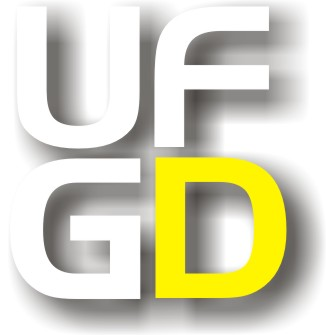 